               UNIVERSIDADE FEDERAL DO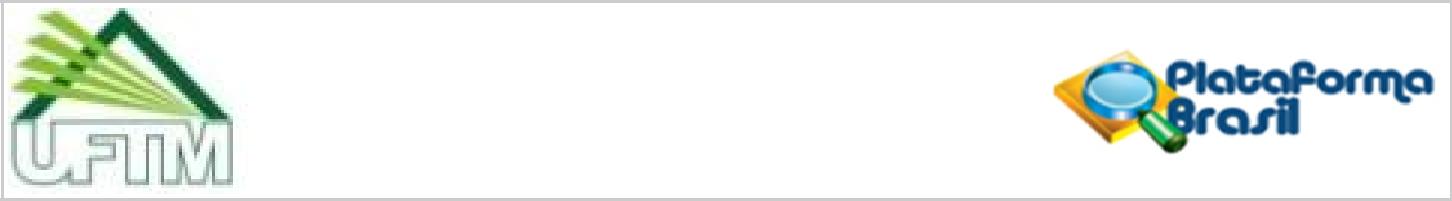                            TRIÂNGULO MINEIRO - MGPARECER CONSUBSTANCIADO DO CEPDADOS DO PROJETO DE PESQUISATítulo da Pesquisa: EFEITOS DE UM PROGRAMA DE EXERCÍCIO RESISTIDO PERIODIZADO EM PACIENTES COM HIV EM USO DE HAART HÁ MAIS DE UM ANO EATENDIDOS EM UM HOSPITAL UNIVERSITÁRIO: ensaio clínico randomizadoPesquisador:  Edmar Lacerda MendesCAAE: 41076815.5.0000.5154Instituição Proponente: Hospital de Clínicas da Universidade Federal do Triângulo MineiroPatrocinador Principal:  Financiamento PróprioDADOS DO PARECERNúmero do Parecer:  994.745Data da Relatoria: 19/02/2015Comentários e Considerações sobre a Pesquisa:Relevante.Considerações sobre os Termos de apresentação obrigatória:Atendem à Res. CNS 466/12.Recomendações:Nenhuma.Conclusões ou Pendências e Lista de Inadequações:Projeto considerado aprovado pelo colegiado do CEP/UFTM em 20.03.15.Situação do Parecer:AprovadoNecessita Apreciação da CONEP:NãoConsiderações Finais a critério do CEP:Aprovado em Colegiado do CEP-UFTM em 20/03/2015.Endereço:   Rua Madre Maria José, 122Endereço:   Rua Madre Maria José, 122Endereço:   Rua Madre Maria José, 122Bairro:  Nossa Sra. AbadiaBairro:  Nossa Sra. AbadiaCEP:38.025-100UF: MGMunicípio:UBERABATelefone:(34)3318-5776Fax:  (34)3318-5776E-mail:  cep@pesqpg.uftm.edu.br